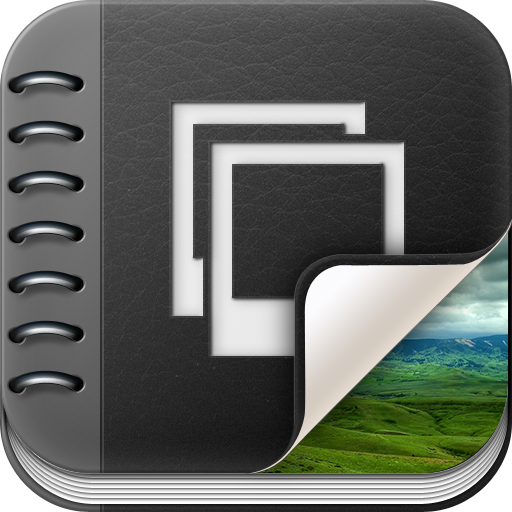 Your Instructor may include a PDF portfolio as a topic in the content section of your course. A PDF portfolio contains multiple files within it (typically pdfs files). To view a PDF Portfolio you will need to make sure to have a pdf reader installed on your computer.A PDF portfolio can be identified in the content section of a course whenever you click on a topic and the following appears: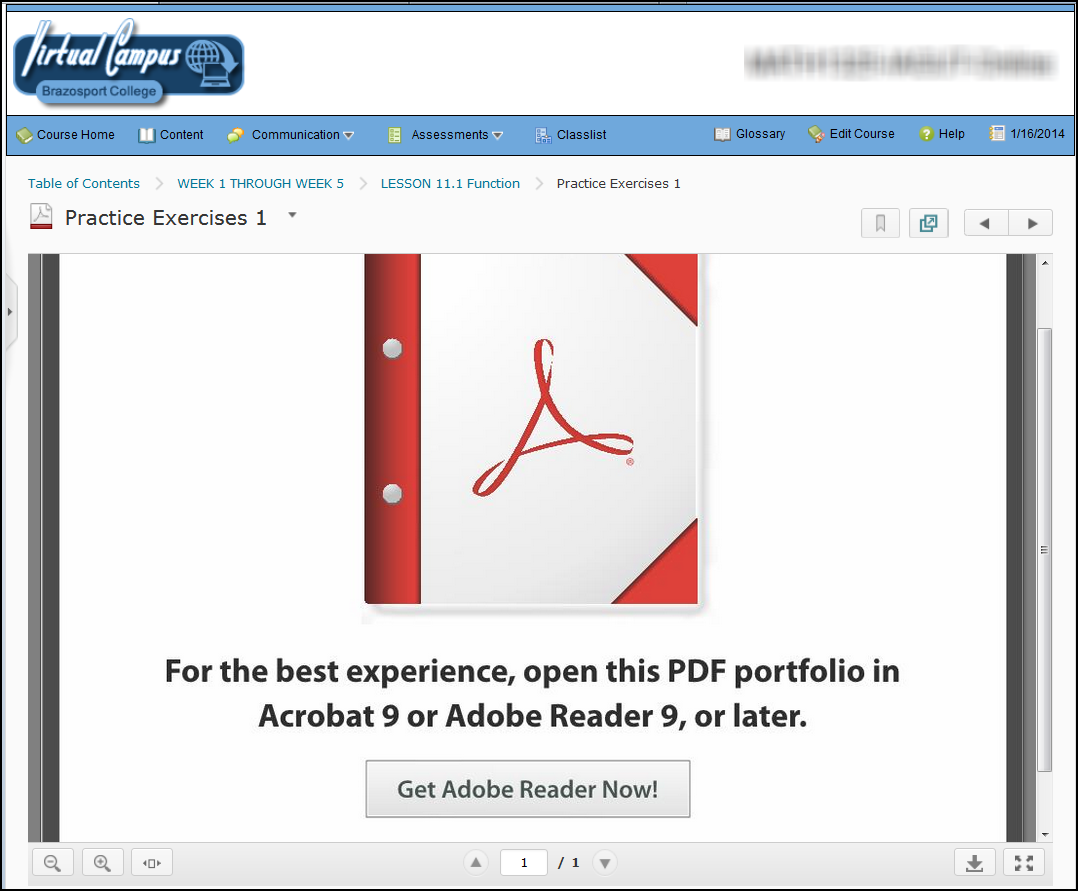 To view the PDF Portfolio click the on the Download button .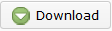 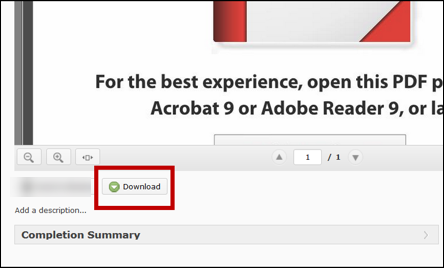 From the prompt that appears select Open with (1) and then select OK (2).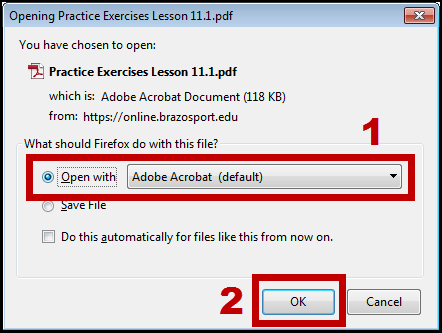 The PDF Portfolio will open and you will be able to access the files within it.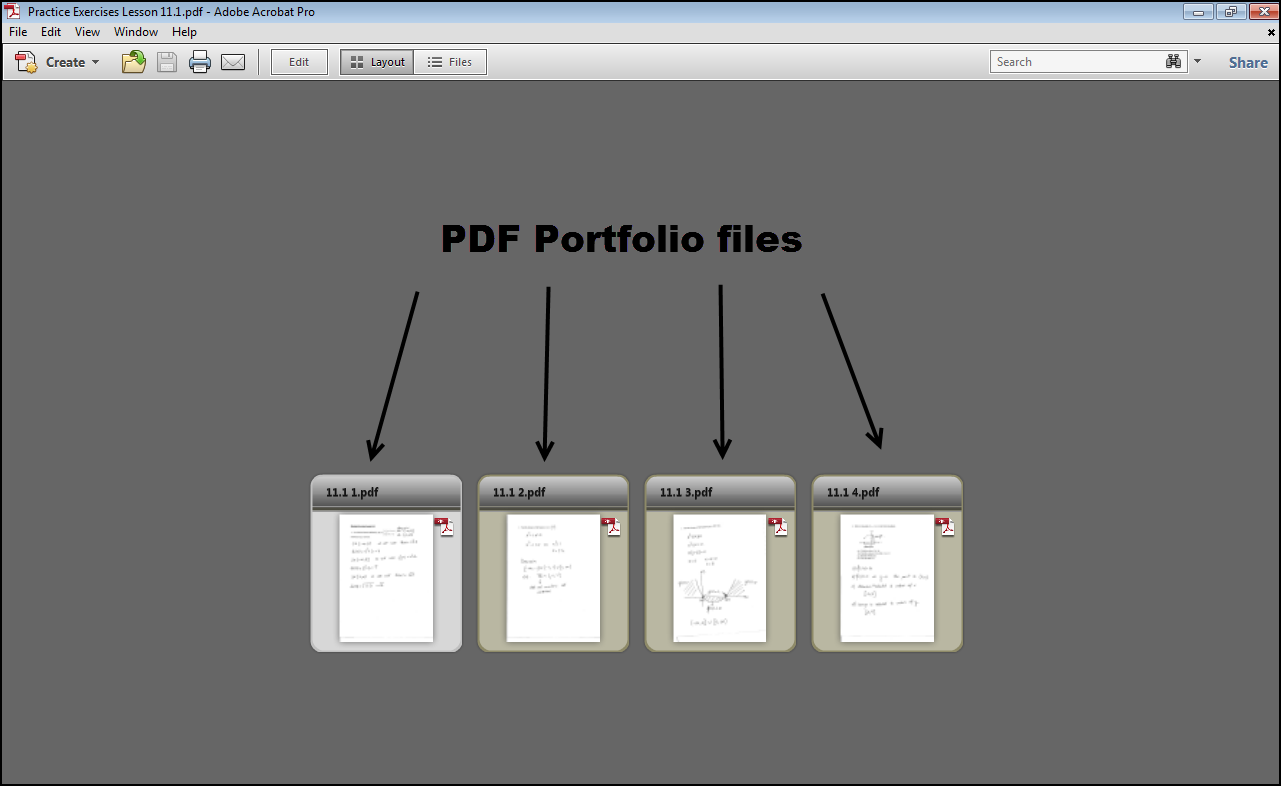 